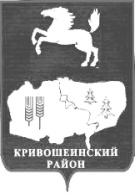 АДМИНИСТРАЦИЯ КРИВОШЕИНСКОГО РАЙОНА РАСПОРЯЖЕНИЕ17.12.2021										         № 442-рс. КривошеиноТомской областиОб утверждении плана проверок ведомственного контроля в сфере закупок товаров, работ, услуг для муниципальных нужд Кривошеинского района на 2022 год(в редакции распоряжения Администрации Кривошеинского района от 21.02.2022г.  № 59-р, от 02.06.2022г.  № 187-р )В соответствии со статьей  100 Федерального закона от 05.04.2013 № 44-ФЗ «О контрактной системе в сфере закупок товаров, работ, услуг для обеспечения государственных и муниципальных нужд», Постановлением Администрации Кривошеинского района от 08.08.2014 № 491 «Об утверждении порядка осуществления ведомственного контроля в сфере закупок товаров, работ, услуг для обеспечения нужд муниципального образования  Кривошеинский район»1.Утвердить план проверок по контролю в сфере закупок товаров, работ, услуг для муниципальных нужд Кривошеинского района на 2022 год, согласно приложению к настоящему распоряжению.2. Разместить настоящее распоряжение на официальном сайте муниципального образования Кривошеинский район Томской области в информационно-телекоммуникационной сети «Интернет» и опубликовать в Сборнике нормативных актов Администрации Кривошеинского района.3.Настоящее распоряжение вступает в силу с даты его подписания.4.Контроль за исполнением настоящего распоряжения оставляю за собой.Глава Кривошеинского района                   					           А.Н. КоломинДушанина О.В. (838251) 2-11-45ДушанинаПрокуратураИштанское  СПМБОУ «Малиновская ООШ»МБДОУ «Колосок»МКОУ «Петровская ООШ»ПриложениеУТВЕРЖДЕНраспоряжением Администрации Кривошеинского района от 17.12.2021 № 442-рПлан проверок ведомственного контроля в сфере закупок товаров, работ, услуг для муниципальных нужд Кривошеинского района на 2022 год(в редакции распоряжения Администрации Кривошеинского района от 21.02.2022г.  № 59-р, от 02.06.2022г.  № 187-р)№ п/пНаименование субъекта проверкиИНН субъекта проверкиАдрес местонахождения субъекта проверкиПредмет и основания проверкиМесяц начала проведения проверки1Исполнительно-распорядительный орган муниципального образования – Администрация Иштанского сельского поселения Кривошеинского района7009003418636312,Томская область, Кривошеинский район, с. Иштан,ул. Лесная, 1аПредмет: Предупреждение и выявление нарушений законодательства Российской Федерации и иных нормативных правовых актов о контрактной системе в сфере закупок.Основание: с.100 Федерального закона от 05.04.2013  № 44-ФЗЯнварь2Муниципальное бюджетное общеобразовательное учреждение «Малиновская основная общеобразовательная школа»7009002630636315,Томская область, Кривошеинский район, с.Малиновка,ул.Рабочая, 22Предмет: Предупреждение и выявление нарушений законодательства Российской Федерации и иных нормативных правовых актов о контрактной системе в сфере закупок.Основание: ст.100 Федерального закона от 05.04.2013  № 44-ФЗДекабрь3Муниципальное бюджетное дошкольное образовательное учреждение детский сад «Колосок» села Володина7009003055636310Томская область,Кривошеинский район,с. Володино,ул. Советская, 31Предмет: Предупреждение и выявление нарушений законодательства Российской Федерации и иных нормативных правовых актов о контрактной системе в сфере закупок.Основание: с.100 Федерального закона от 05.04.2013  № 44-ФЗСентябрь4Муниципальное бюджетное учреждение «Кривошеинская центральная межпоселенческая библиотека»7009002502636300,Томская область,Кривошеинский район,с. Кривошеино, ул. Октябрьская, 18Предмет: Предупреждение и выявление нарушений законодательства Российской Федерации и иных нормативных правовых актов о контрактной системе в сфере закупок.Основание: с.100 Федерального закона от 05.04.2013  № 44-ФЗОктябрь5Муниципальное бюджетноеобразовательное учреждение дополнительного образования«Кривошеинская детскаяшкола искусств»7009002990636300Томская область,Кривошеинский район,с. Кривошеино,ул. Ленина, 9Предмет: Предупреждение и выявление нарушений законодательства Российской Федерации и иных нормативных правовых актов о контрактной системе в сфере закупок.Основание: с.100 Федерального закона от 05.04.2013  № 44-ФЗОктябрь